LES TROIS PETITES COCHONNES PARTIE 3Réponds aux questions suivantes :Qu’achète la première cochonne ?Combien doit-elle payer pour sa maison de pierre ?Que fait le loup à la fin de ce texte ?Dans le texte, surligne les paroles du faux loup en bleu et celles de la cochonne en vert.La première cochonne, qui aime le confort, dépense tout son sac d’or pour acheter une grosse maison de pierre.Un matin, par la fenêtre, elle aperçoit un cochon richement vêtu qui frappe à la porte :« Ouvrez-moi, s’il vous plaît, belle cochonne, et je ferai de vous une baronne. »« Il a de belles manières, il est poli et il est riche, voilà le meilleur mari possible », se dit la première cochonne en ouvrant la porte. Hélas, le riche cochon est un loup déguisé…il la mange.Sépare les mots des phrases suivantes par un trait :Leloupfrappeàlaporte.Lacochonneaperçoitunloupparlafenêtre.Voilàlemeilleurmaripossible.Vrai ou FauxLe loup mange la première cochonne   ………………..La cochonne est à la fenêtre de la maison du loup  ……………Le loup est riche et très poli  ……………La maison est en pierre  …………….Le loup est déguisé en cochon  ……..Ecris dans la bulle ce que pourrait dire le loup à la petite cochonne :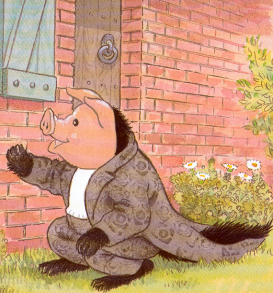 